KATA PENGANTAR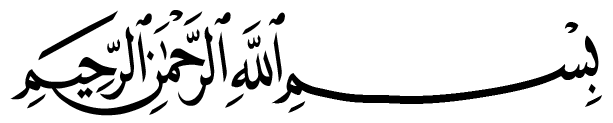 يَا أَيُّهَا الَّذِينَ آمَنُوا هَلْ أَدُلُّكُمْ عَلَى تِجَارَةٍ تُنْجِيكُمْ مِنْ عَذَابٍ أَلِيمٍ (10 تُؤْمِنُونَ بِاللَّهِ وَرَسُولِهِ وَتُجَاهِدُونَ فِي سَبِيلِ اللَّهِ بِأَمْوَالِكُمْ وَأَنْفُسِكُمْ ذَلِكُمْ خَيْرٌ لَكُمْ إِنْ كُنْتُمْ تَعْلَمُونَ (11)Artinya :“Hai orang-orang yang beriman, sukakah kamu aku tunjukkan suatu perniagaan yang dapat menyelamatkan kamu dari azab yang pedih? (Yaitu) kamu beriman kepada Allah dan Rasul-Nya dan berjihad di jalan Allah dengan harta dan jiwamu. Itulah yang lebih baik bagi kamu jika kamu mengetahuinya’’(As-Saff 10-11)	Dengan memanjatkan puji syukur kehadirat Allah SWT, karena hanya dengan limpahan rahmat, karunia dan ridho-Nya, sehingga penulis dapat menyelesaikan skripsi dalam waktu yang telah ditentukan. Skripsi yang ditulis berjudul judul “Pengaruh Kepuasan Kerja Terhadap Produktivitas Kerja Bagian Produksi Pada PT. Timbang Deli Indonesia Galang Deli Serdang”. Penelitian ini bertujuan untuk mengetahui Pengaruh Kepuasan Kerja Terhadap Produktivitas Kerja Bagian Produksi Pada PT. Timbang Deli Indonesia Galang Deli Serdang.Peneliti mengucapkan syukur alhamdulilah kepada Allah SWT, karena atas nikmat dan ridho-Nya lah skripsi ini dapat dibuat serta dapat dipertanggungjawabkan. Pada kesempatan ini penulis ingin mengucapkan terima kasih yang tulus dan penghargaan yang setinggi-tingginya kepada semua pihak yang telah membantu dengan keikhlasan dan ketulusan baik langsung maupun tidak langsung sampai selesainya skripsi ini. 	Terima kasih dan penghargaan khususnya peneliti sampaikan kepada :Bapak Dr. K. R. T. Hardi Mulyono, SE, M. AP  selaku Rektor Universitas Muslim Nusantara Al-Washliyah Medan.Ibu Anggia Sari Lubis, SE, M. Si selaku Dekan Fakultas Ekonomi Universitas Muslim Nusantara Al-Washliyah Medan dan sekaligus Dosen Pembimbing yang telah meluangkan waktu di sela-sela kesibukan untuk memberikan bimbingan, arahan dan wejangan selama proses penulisan skripsi ini.Bapak Toni Hidayat, SE, M. Si selaku Ketua Program Studi Ekonomi Universitas Muslim Nusantara Al-Washliyah Medan.Bapak/Ibu dosen Universitas Muslim Nusantara Al-Washliyah Medan yang telah memberikan ilmu yang bermanfaat bagi pengembangan wawasan keilmuan selama mengikuti perkuliahan dan penulisan skripsi ini. Bapak Pimpinan dan seluruh staff PT. Timbang Dli Indonesia yang telah banyak membantu dan memotivasi hingga dapat menyelesaikan skripsi ini dengan baik.                                                     Keluarga tercinta, yaitu kedua orang tua saya serta adik-adik dan semua keluarga yang mendukung.Seluruh teman-teman Fakultas Ekonomi Universitas Muslim Nusantara Al-Washliyah Medan yang telah memberikan masukan dalam penyelesaian skripsi ini.Semoga Allah Azza Wajalla membalas semua kebaikan yang telah diberikan. Peneliti menyadari bahwa proposal skripsi ini masih jauh dari kesempurnaan, untuk itu peneliti mengharapkan sumbangsih berupa pemikiran yang terbungkus dalam saran maupun kritik yang bersifat membangun demi kesempurnaan skripsi ini.						Medan,     Juli 2021							Peneliti,							Juanda							173114037